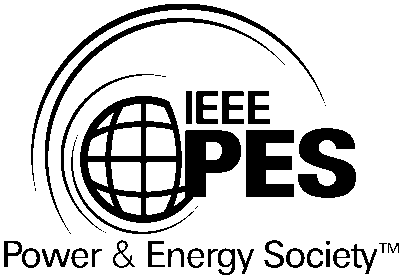 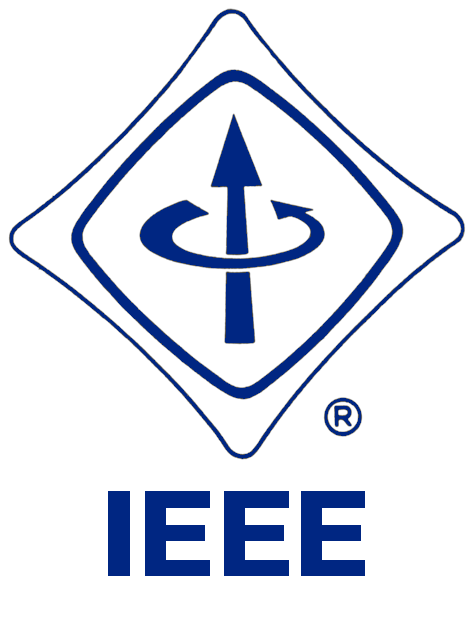 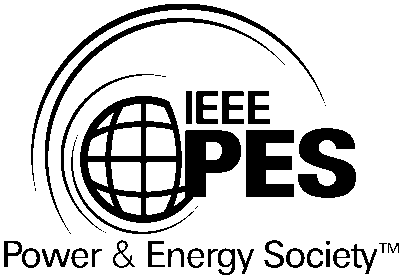 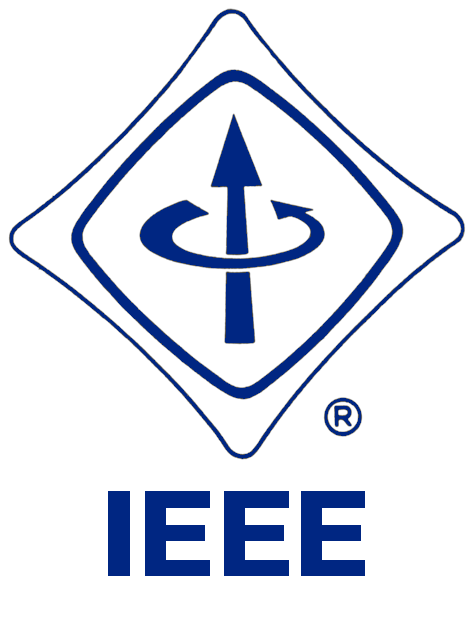 2014 IEEE PES Chicago ChapterOutstanding YP Engineer AwardAward:Presented annually to an engineeer that best fits the selection criteria, and voted on by the IEEE PES Chicago Chapter Executive Committee.  Recipient is to receive personal recognition, a $250 monetary award, and an Outstanding YP Engineer Award Plaque that will be presented in front of the chapter at the December 2014 meeting.  Note: YP signifies Young Professional as defined by IEEE.Criteria:Outstanding technical contributions to the power and energy profession. Outstanding professional and leadership contributions to the power and energy profession.Significant contributions to the local community representing the power and energy profession.Outstanding contributions in the area of power and energy education.Service to the Power and Energy Society and/or IEEE.PES and/or IEEE membership.Received Bachelor Degree in Engineering or related field after December 2004.Nominations due by November 15, 2014 to Brenda Fierro, IEEE PES Chicago Chapter Awards Co-Chair, bfierro@esdglobal.comWinner to be notified by December 1, 2014 2014 IEEE PES Chicago ChapterOutstanding YP Engineer AwardNomination FormSubmit to: Brenda Fierro, IEEE PES Chicago Chapter Awards Co-Chair, bfierro@esdglobal.comDue by November 15, 2014Name of Nominator:___________________________________Name of Potential Outstanding Engineer:_________________Please summarize in 500 words or less why this person should be awarded the 2014 IEEE PES Chicago Chapter Outstanding YP Engineer Award.